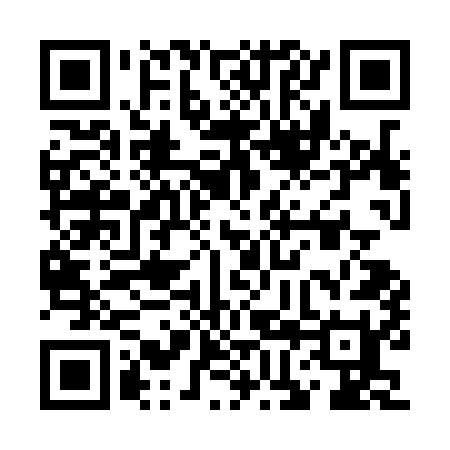 Prayer times for Gaon Kandia, BangladeshWed 1 May 2024 - Fri 31 May 2024High Latitude Method: NonePrayer Calculation Method: University of Islamic SciencesAsar Calculation Method: ShafiPrayer times provided by https://www.salahtimes.comDateDayFajrSunriseDhuhrAsrMaghribIsha1Wed4:005:2211:553:236:287:502Thu3:595:2111:543:236:287:503Fri3:585:2011:543:226:297:514Sat3:575:1911:543:226:297:525Sun3:565:1911:543:226:307:536Mon3:555:1811:543:226:307:537Tue3:545:1711:543:226:317:548Wed3:545:1711:543:216:317:559Thu3:535:1611:543:216:327:5610Fri3:525:1611:543:216:327:5611Sat3:515:1511:543:216:337:5712Sun3:505:1511:543:216:337:5813Mon3:505:1411:543:206:347:5814Tue3:495:1311:543:206:357:5915Wed3:485:1311:543:206:358:0016Thu3:485:1211:543:206:368:0117Fri3:475:1211:543:206:368:0118Sat3:465:1211:543:206:378:0219Sun3:465:1111:543:206:378:0320Mon3:455:1111:543:196:388:0321Tue3:445:1011:543:196:388:0422Wed3:445:1011:543:196:398:0523Thu3:435:1011:543:196:398:0624Fri3:435:0911:543:196:408:0625Sat3:425:0911:543:196:408:0726Sun3:425:0911:553:196:418:0827Mon3:415:0811:553:196:418:0828Tue3:415:0811:553:196:428:0929Wed3:415:0811:553:196:428:1030Thu3:405:0811:553:196:438:1031Fri3:405:0811:553:196:438:11